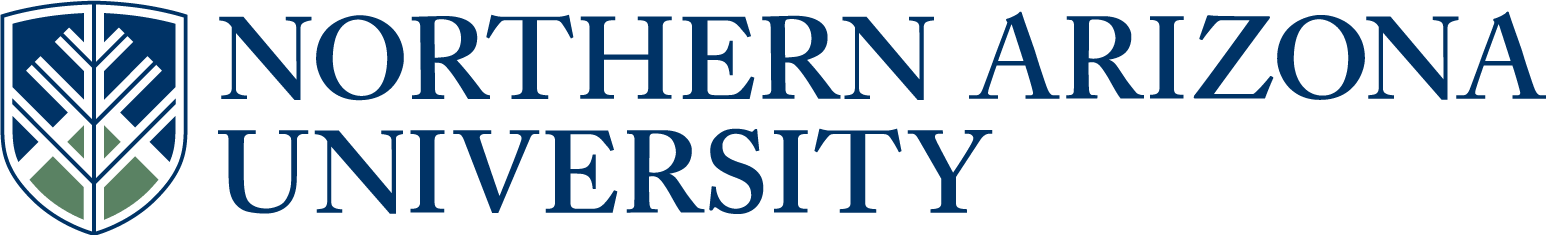 UCC/UGC/ECCCProposal for Plan Change or Plan DeletionIf this proposal represents changes to the intent of the plan or its integral components, review by the college dean, graduate dean (for graduate items) and/or the provost may be required prior to college curricular submission.All Plans with NCATE designation, or plans seeking NCATE designation, must include an NCATE Accreditation Memo of Approval from the NAU NCATE administrator prior to college curricular submission.UCC proposals must include an updated 8-term plan.UGC proposals must include an updated program of study.8.  Justification for proposal:  This plan change proposal is concurrent with the BIO 305W and BIO 326LW course change proposals, and the BIO 365W new course proposal. 9.  NCATE designation, if applicable:   11. Will this proposal impact other plans, sub plans, or course offerings, etc.?         Yes        No                                                                                                                                           If yes, describe the impact.  If applicable, include evidence of notification to and/or response from       each impacted academic unit Answer 12-13 for UCC/ECCC only:12.  A major is differentiated from another major by required course commonality:  24 units of the          required credit hours of a major must be unique, (i.e. not common or not dual use as a required        element in another major), to that major.  Does this plan have 24 units of unique required        credit?                                                                                                                     Yes       No                                                                                                                                 13.  Minor: A planned group of courses from one or more subject matter areas consisting of at least           18 hours and no more than 24 hours.  At least 12 hours of the minor must be unique to that minor         to differentiate it from other minors.                                                                                                        Does this minor have 12 units of unique required credit?                                      Yes       No Answer 14-15 for UGC only:14.  If this is a non-thesis plan, does it require a minimum of 24 units of formal graded coursework?                                                                                                                                                                                                                                                   Yes       No        If no, explain why this proposal should be approved.15.  If this is a thesis plan, does it require a minimum of 18 units of formal graded coursework?                                                                                                                                                                                                                                                   Yes       No        If no, explain why this proposal should be approved.Approved as submitted:                                       Yes      No           Approved as modified:                                         Yes      No  Approved as submitted:                                       Yes      No   Approved as modified:                                         Yes      No    FAST TRACK   (Select if this will be a fast track item.  Refer to  Fast Track Policy for eligibility)1.  College:CENFS CENFS CENFS 2.  Academic Unit:2.  Academic Unit:2.  Academic Unit:Biological Studies 3.  Academic      Plan Name:3.  Academic      Plan Name:Biology; B.S. (BIOLBSX)Biology; B.S. (BIOLBSX)4.  Emphasis:4.  Emphasis:5.  Plan proposal:5.  Plan proposal:  Plan Change   Plan Change   Plan Deletion   Plan Deletion   New      Emphasis  New      Emphasis  Emphasis       Change  Emphasis       Change  Emphasis                    Deletion6.  Current student learning outcomes of the plan.  If structured as plan/emphasis, include for both core and emphasis. 1. Students will be able to communicate scientific information effectively 2. Students will be able to collect, analyze and interpret scientific data 3. Students will develop proficiency in the quantitative skills necessary to analyze biological problems (e.g., arithmetic, algebra, dimensional analysis, and statistical analysis as applied to biology) 4. Students will be able to apply the scientific method 5. Students will be able to describe fundamental principles of biology e.g., central dogma, diversity of life, inheritance 6. Students will understand that evolution is the central principle uniting the field of biology, and apply the theory of evolution to explain biological phenomena 7. Students will be able to access and interrogate the primary scientific literature 8. Students will be able to synthesize material from across a biological sub-discipline and apply this to advanced-level course material (i.e., a Capstone experience) 9. Student will investigate a specific taxonomic group in the form of one or more courses focused on a particular group of organisms 10. Students will develop an appreciation for the interdisciplinary role of science as applied to human and environmental challenges Show the proposed changes in this column (if applicable).  Bold the changes, to differentiate from what is not changing, and change font to Bold Red with strikethrough for what is being deleted.  (Resources, Examples & Tools for Developing Effective Program Student Learning Outcomes).UNCHANGED7.  Current catalog plan overview and requirements in this column. Cut and paste the Overview and Details tabs, in their entirety, from the current on-line academic catalog: (http://catalog.nau.edu/Catalog/)Biology; B.S.   In addition to University Requirements:At least 66 units of major requirementsBe aware that you may not use courses with a BIO prefix to satisfy liberal studies requirementsElective courses, if needed, to reach an overall total of at least 120 unitsPlease note that you may be able to use some courses to meet more than one requirement. Contact your advisor for details.Major RequirementsTake the following 66 units including 40 units of Biology and Biology-related courses with a Grade of "C" or better:BIO 181, BIO 181L, BIO 182, BIO 182L (8 units)Select one of the following junior-level writing requirement options (4-5 units):BIO 205, BIO 205L, BIO 305WBIO 326, BIO 326LWSelect one of the following capstone options (3-4 units):BIO 401CBIO 425C, BIO 425LBIO 426C, BIO 426LBIO 435CBIO 444CBIO 482CBIO 488CSelect additional coursework from (23 units):Any BIO courses, except BIO 100, BIO 100L, BIO 310, or any BIO recitation (R)Up to 3 units of BIO 300Up to 6 units from BIO 408, BIO 485, BIO 497, BIO 498Up to 6 units of non-BIO prefix courses from the following:ANT 270, ANT 271, ANT 370, ANT 379, ANT 553, ANT 554CHM 238L, CHM 320, CHM 320L, CHM 440, CHM 461, CHM 462C, CHM 560CS 486CENV 360, ENV 440, ENV 440LFOR 212, FOR 213, FOR 222, FOR 240, FOR 250, FOR 255, FOR 270, FOR 340, FOR 381, FOR 382, FOR 445, FOR 452, FOR 453, FOR 454, FOR 504GLG 101, GLG 107, GLG 201, GLG 225, GLG 304, GLG 530GSP 150NTS 256PHI 332PRM 300PSY 320, PSY 350, PSY 355, PSY 370, PSY 420, PSY 432, PSY 670STA 471Please note many of the following major requirements also satisfy Liberal Studies requirements.Basic chemistry sequence: CHM 151, CHM 151L, CHM 152, CHM 152L (9 units)Biochemistry course: CHM 360 or CHM 461 (3 units)Select one of the following organic chemistry sequences:CHM 230, CHM 230L (4 units)CHM 235, CHM 235L If choosing to complete this sequence, then CHM 238 is recommended. (5 units)Select one of the following math combinations:MAT 125 and (STA 270 or PSY 230) (7-8 units)MAT 136 (4 units)Select one of the following physics sequences:PHY 111, PHY 112PHY 161, PHY 262, PHY 262L If choosing to complete this sequence, then PHY 263 is recommended. (8 units) If you are considering a minor, 18 units of qualifying chemistry satisfy the requirements for the Minor in CHMMN.General ElectivesAdditional coursework is required, if, after you have met the previously described requirements, you have not yet completed a total of 120 units of credit.  You may take these remaining courses from any academic areas, using these courses to pursue your specific interests and goals. We encourage you to consult with your advisor to select the courses that will be most advantageous to you. (Please note that you may also use prerequisites or transfer credits as electives if they weren't used to meet major, minor, or liberal studies requirements.)Additional InformationBe aware that some courses may have prerequisites that you must also take. For prerequisite information click on the course or see your advisor.Show the proposed changes in this column.  Bold the changes, to differentiate from what is not changing, and change font to Bold Red with strikethrough for what is being deleted.Biology; B.S.   In addition to University Requirements:At least 66 units of major requirementsBe aware that you may not use courses with a BIO prefix to satisfy liberal studies requirementsElective courses, if needed, to reach an overall total of at least 120 unitsPlease note that you may be able to use some courses to meet more than one requirement. Contact your advisor for details.Major RequirementsTake the following 66 units including 40 units of Biology and Biology-related courses with a Grade of "C" or better:BIO 181, BIO 181L, BIO 182, BIO 182L (8 units)Select one of the following junior-level writing requirement options (4-5 3-5 units):BIO 205, BIO 205L, BIO 305WBIO 326, BIO 326LW, BIO 305WBIO 365WSelect one of the following capstone options (3-4 units):BIO 401CBIO 425C, BIO 425LBIO 426C, BIO 426LBIO 435CBIO 444CBIO 482CBIO 488CSelect additional coursework from (23-26 units):Any BIO courses, except BIO 100, BIO 100L, BIO 310, or any BIO recitation (R)Up to 3 units of BIO 300Up to 6 units from BIO 408, BIO 485, BIO 497, BIO 498Up to 6 units of non-BIO prefix courses from the following:ANT 270, ANT 271, ANT 370, ANT 379, ANT 553, ANT 554CHM 238L, CHM 320, CHM 320L, CHM 440, CHM 461, CHM 462C, CHM 560CS 486CENV 360, ENV 440, ENV 440LFOR 212, FOR 213, FOR 222, FOR 240, FOR 250, FOR 255, FOR 270, FOR 340, FOR 381, FOR 382, FOR 445, FOR 452, FOR 453, FOR 454, FOR 504GLG 101, GLG 107, GLG 201, GLG 225, GLG 304, GLG 530GSP 150NTS 256PHI 332PRM 300PSY 320, PSY 350, PSY 355, PSY 370, PSY 420, PSY 432, PSY 670STA 471Please note many of the following major requirements also satisfy Liberal Studies requirements.Basic chemistry sequence: CHM 151, CHM 151L, CHM 152, CHM 152L (9 units)Biochemistry course: CHM 360 or CHM 461 (3 units)Select one of the following organic chemistry sequences:CHM 230, CHM 230L (4 units)CHM 235, CHM 235L If choosing to complete this sequence, then CHM 238 is recommended. (5 units)Select one of the following math combinations:MAT 125 and (STA 270 or PSY 230) (7-8 units)MAT 136 (4 units)Select one of the following physics sequences:PHY 111, PHY 112PHY 161, PHY 262, PHY 262L If choosing to complete this sequence, then PHY 263 is recommended. (8 units) If you are considering a minor, 18 units of qualifying chemistry satisfy the requirements for the Minor in CHMMN.General ElectivesAdditional coursework is required, if, after you have met the previously described requirements, you have not yet completed a total of 120 units of credit.  You may take these remaining courses from any academic areas, using these courses to pursue your specific interests and goals. We encourage you to consult with your advisor to select the courses that will be most advantageous to you. (Please note that you may also use prerequisites or transfer credits as electives if they weren't used to meet major, minor, or liberal studies requirements.)Additional InformationBe aware that some courses may have prerequisites that you must also take. For prerequisite information click on the course or see your advisor.  Initial Plan  Advanced Plan  Advanced Plan  Advanced Plan  Advanced Plan  Remove Designation  Remove Designation10.  Effective beginning  FALL:10.  Effective beginning  FALL:10.  Effective beginning  FALL:20142014         See effective dates calendar.         See effective dates calendar.         See effective dates calendar.         See effective dates calendar.FLAGSTAFF MOUNTAIN CAMPUSScott Galland  2/4/2014Reviewed by Curriculum Process AssociateDateApprovals:Department Chair/Unit Head (if appropriate)DateChair of college curriculum committeeDateDean of collegeDateFor Committee use only:UCC/UGC ApprovalDateEXTENDED CAMPUSESReviewed by Curriculum Process AssociateDateApprovals: Academic Unit HeadDateDivision Curriculum Committee (Yuma, Yavapai, or Personalized Learning)DateDivision Administrator in Extended Campuses (Yuma, Yavapai, or Personalized Learning)DateFaculty Chair of Extended Campuses Curriculum Committee (Yuma, Yavapai, or Personalized Learning)DateChief Academic Officer; Extended Campuses (or Designee)Date